ПРАВИТЕЛЬСТВО РЕСПУБЛИКИ КАЛМЫКИЯПОСТАНОВЛЕНИЕот 22 мая 2019 г. N 143О МЕЖВЕДОМСТВЕННОМ СОВЕТЕ ПО ВОПРОСАМ РАЗВИТИЯДОБРОВОЛЬЧЕСТВА (ВОЛОНТЕРСТВА) В РЕСПУБЛИКЕ КАЛМЫКИЯВ соответствии со ст. 17.3 Федерального закона от 11 августа 1995 г. N 135-ФЗ "О благотворительной деятельности и добровольчестве (волонтерстве)", во исполнение подпункта "г" пункта 2 Перечня поручений Президента Российской Федерации по итогам заседания Государственного совета 27 декабря 2018 г. N Пр-38-ГС, Правительство Республики Калмыкия постановляет:1. Образовать Межведомственный совет по вопросам развития добровольчества (волонтерства) в Республике Калмыкия.2. Утвердить прилагаемые:Положение о Межведомственном совете по вопросам развития добровольчества (волонтерства) в Республике Калмыкия;состав Межведомственного совета по вопросам развития добровольчества (волонтерства) в Республике Калмыкия.3. Признать утратившим силу распоряжение Правительства Республики Калмыкия от 27 апреля 2018 г. N 117-р.4. Настоящее постановление вступает в силу со дня его подписания.Председатель ПравительстваРеспублики КалмыкияЮ.ЗАЙЦЕВУтвержденопостановлением ПравительстваРеспублики Калмыкияот 22 мая 2019 г. N 143ПОЛОЖЕНИЕО МЕЖВЕДОМСТВЕННОМ СОВЕТЕ ПО ВОПРОСАМ РАЗВИТИЯДОБРОВОЛЬЧЕСТВА (ВОЛОНТЕРСТВА) В РЕСПУБЛИКЕ КАЛМЫКИЯ1. Общие положения1.1. Межведомственный совет по вопросам развития добровольчества (волонтерства) в Республике Калмыкия (далее - Совет) является постоянно действующим совещательным органом при Правительстве Республики Калмыкия, обеспечивающим согласованную деятельность органов исполнительной власти Республики Калмыкия, органов местного самоуправления, общественных объединений, социально ориентированных некоммерческих организаций, добровольческих (волонтерских) организаций, других заинтересованных организаций в целях консолидации усилий по развитию добровольчества (волонтерства) в Республике Калмыкия.1.2. В своей деятельности Совет руководствуется Конституцией Российской Федерации, федеральным законодательством, указами и распоряжениями Президента Российской Федерации, постановлениями и распоряжениями Правительства Российской Федерации, иными нормативными правовыми актами Российской Федерации, Степным Уложением (Конституцией) Республики Калмыкия, законами Республики Калмыкия, постановлениями и распоряжениями Главы Республики Калмыкия, Правительства Республики Калмыкия, иными нормативными правовыми актами Республики Калмыкия, договорами, соглашениями Республики Калмыкия, а также настоящим Положением.2. Задачи Совета2.1. Обеспечение взаимодействия органов исполнительной власти Республики Калмыкия с органами местного самоуправления, общественными объединениями, социально ориентированными некоммерческими организациями, добровольческими (волонтерскими) организациями и другими заинтересованными организациями в целях развития добровольчества (волонтерства).2.2. Создание условий, обеспечивающих востребованность добровольческих (волонтерских) организаций и добровольцев по их участию в жизни общества, решении социальных задач.2.3. Создание условий для расширения и укрепления добровольчества (волонтерства), поддержки деятельности существующих и создание условий для возникновения новых добровольческих (волонтерских) организаций, содействие повышению их потенциала.2.4. Развитие методической, информационной, консультационной поддержки добровольческой (волонтерской) деятельности, содействие повышению признания добровольчества в обществе.2.5. Разработка механизмов вовлечения населения в проведение мероприятий добровольческой (волонтерской) деятельности, в том числе с использованием портала ЕИС "добровольцыроссии.рф".2.6. Обсуждение проектов правовых актов Республики Калмыкия, регулирующих деятельность в сфере добровольчества (волонтерства). Анализ принятых правовых актов и правоприменительной практики на предмет эффективности существующих мер, направленных на развитие добровольческой (волонтерской) деятельности.2.7. Подготовка рекомендаций по проведению информационных кампаний по поддержке деятельности добровольческих (волонтерских) организаций и популяризации добровольчества (волонтерства).2.8. Изучение и анализ опыта работы и лучших практик в сфере добровольческой (волонтерской) деятельности, подготовка рекомендаций по их применению.2.9. Подготовка предложений по государственной поддержке деятельности добровольческих (волонтерских) организаций и популяризации добровольчества (волонтерства).3. Функции СоветаВ соответствии с возложенными на него задачами Совет выполняет следующие функции:3.1. Разрабатывает механизмы вовлечения населения в мероприятия, проводимые добровольческими (волонтерскими) организациями.3.2. Привлекает экспертов и специалистов по изучению проблем, связанных с развитием добровольчества (волонтерства) в Республике Калмыкия.3.3. Взаимодействует с общественными организациями, благотворительными фондами, добровольческими (волонтерскими) отрядами и ассоциациями, органами исполнительной власти Республики Калмыкия, органами местного самоуправления, научными учреждениями и другими организациями по вопросам, относящимся к компетенции Совета.3.4. Информирует общественность Республики Калмыкия о работе Совета, состоянии добровольческой (волонтерской) деятельности в Республике Калмыкия, популяризирует идеи добровольчества (волонтерства), содействует изданию информационной, рекламной и другой продукции по вопросам поддержки добровольческой (волонтерской) деятельности.3.5. Содействует в подготовке и проведении теоретических и научно-практических конференций добровольческой (волонтерской) направленности.3.6. Способствует обобщению и распространению передового опыта реализации комплекса мер по развитию добровольчества (волонтерства) в Республике Калмыкия.4. Права СоветаСовет для выполнения своих задач имеет право:4.1. Запрашивать и получать в установленном порядке необходимые материалы, документы и сведения по вопросам, относящимся к компетенции Совета, от федеральных органов исполнительной власти, органов исполнительной власти Республики Калмыкия, органов местного самоуправления, общественных объединений, социально ориентированных некоммерческих организаций, добровольческих (волонтерских) и других заинтересованных организаций.4.2. Приглашать на заседания Совета представителей территориальных органов федеральных органов государственной власти, органов исполнительной власти Республики Калмыкия, органов местного самоуправления, общественных объединений, социально ориентированных некоммерческих организаций, добровольческих (волонтерских) и других заинтересованных организаций в целях консолидации усилий в развитии добровольчества (волонтерства).4.3. Представлять в органы государственной власти Российской Федерации, Республики Калмыкия предложения по вопросам развития добровольчества (волонтерства).4.4. Направлять по приглашению своих представителей для участия в совещаниях, конференциях и семинарах, проводимых органами государственной власти Российской Федерации, Республики Калмыкия, органами местного самоуправления, общественными объединениями, научными и иными организациями, в том числе некоммерческими организациями, осуществляющими деятельность в сфере, относящейся к компетенции Совета.5. Порядок формирования и состав Совета5.1. В состав Совета входят председатель Совета, заместитель председателя Совета, секретарь и члены Совета, которые принимают участие в его работе на общественных началах и на безвозмездной основе.5.2. В состав Совета могут входить представители органов государственной власти Республики Калмыкия, органов местного самоуправления, благотворительных фондов, добровольческих (волонтерских) отрядов и ассоциаций, общественных организаций и объединений и иные лица, имеющие отношение к организации работы по развитию добровольческой (волонтерской) деятельности в Республике Калмыкия.5.3. Непосредственное руководство деятельности Совета осуществляет председатель Совета, а во время его отсутствия - по его поручению заместитель председателя Совета.5.4. Председатель Совета в рамках своих полномочий:принимает решение о проведении заседания Совета, определяет повестку дня;обеспечивает и контролирует исполнение принятых Советом решений;дает поручения членам Совета в пределах его компетенции.5.5. Секретарь Совета:- осуществляет информационное обеспечение деятельности Совета;- информирует каждого члена Совета и приглашенных лиц о дате, времени, месте и повестке дня заседания Совета;- ведет, оформляет и рассылает членам Совета протоколы заседаний, а также материалы к предстоящему заседанию Совета.5.6. Члены Совета имеют право:- вносить предложения по формированию планов работы Совета и повестки дня заседаний Совета, участвовать в подготовке материалов и вносить предложения по обсуждаемым вопросам;- в случае несогласия с принятым решением высказывать свое мнение по конкретному рассматриваемому вопросу, которое приобщается к протоколу заседания Совета и вместе с протоколом размещается в публичном доступе.5.7. Персональный состав Совета утверждается актом Правительства Республики Калмыкия.6. Организация деятельности Совета6.1. Основной формой работы Совета являются заседания Совета, которые проводятся по мере необходимости, но не реже одного раза в год.6.2. Работа Совета осуществляется в соответствии с планами, утверждаемыми на его заседаниях.6.3. Заседание Совета считается правомочным, если на нем присутствует более половины от общего числа его членов.6.4. Правом созыва внеочередного заседания Совета обладает председатель Совета.6.5. В отсутствие председателя Совета его обязанности исполняет заместитель председателя Совета либо иное лицо по его поручению из числа членов Совета.6.6. Материалы по вопросам повестки дня к заседанию Совета готовятся членами Совета в рамках их компетенции. Материалы представляются секретарю Совета не позднее чем за три дня до дня заседания Совета.6.7. Решения Совета принимаются большинством голосов от числа членов Совета, участвующих в заседании, и оформляются протоколом заседания Совета. В случае равенства голосов решающим является голос председательствующего на заседании Совета. Решения Совета носят рекомендательный характер.6.8. Протокол заседания Совета подписывается председательствующим на заседании Совета и секретарем Совета в течение 5 рабочих дней со дня заседания Совета.6.9. В протоколе заседания Совета указываются:дата, время и место проведения заседания Совета;утвержденная повестка дня заседания Совета;имена и должности участвовавших в заседании членов Совета и иных приглашенных лиц;принятые решения по вопросам повестки дня заседания Совета.6.10. Решения Совета могут содержать поручения, обязательные для исполнения всеми членами Совета, и рекомендации органам исполнительной власти Республики Калмыкия, организациям Республики Калмыкия.6.11. Протокол заседания Совета или необходимая выписка из него с поручениями направляется секретарем Совета в течение пяти рабочих дней со дня заседания Совета должностным лицам, ответственным за исполнение поручений.6.12. Организационно-техническое обеспечение деятельности Совета осуществляет Агентство по делам молодежи Республики Калмыкия.УтвержденПостановлением ПравительстваРеспублики Калмыкияот 22 мая 2019 г. N 143СОСТАВМЕЖВЕДОМСТВЕННОГО СОВЕТА ПО ВОПРОСАМ РАЗВИТИЯДОБРОВОЛЬЧЕСТВА (ВОЛОНТЕРСТВА) РЕСПУБЛИКИ КАЛМЫКИЯ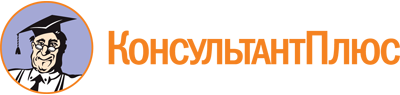 Постановление Правительства Республики Калмыкия от 22.05.2019 N 143
(ред. от 31.10.2023)
"О Межведомственном совете по вопросам развития добровольчества (волонтерства) в Республике Калмыкия"
(вместе с "Положением о Межведомственном совете по вопросам развития добровольчества (волонтерства) в Республике Калмыкия")Документ предоставлен КонсультантПлюс

www.consultant.ru

Дата сохранения: 10.05.2024
 Список изменяющих документов(в ред. Постановлений Правительства РКот 31.03.2021 N 95, от 31.10.2023 N 350)Список изменяющих документов(в ред. Постановления Правительства РКот 31.10.2023 N 350)Список изменяющих документов(в ред. Постановления Правительства РКот 31.10.2023 N 350)Церенов Э.Н.-Первый заместитель Председателя Правительства Республики Калмыкия, председатель Совета;Маркеев К.А.-руководитель Агентства по делам молодежи Республики Калмыкия, заместитель председателя Совета;Лиджиева Г.Б.-начальник отдела Агентства по делам молодежи Республики Калмыкия, секретарь Совета;Альсултанов И.М.-начальник УФСИН России по Республике Калмыкия (по согласованию);Ангирова Б.Б.-Министр образования и науки Республики Калмыкия;Анханова С.В.-Председатель регионального отделения Российского движения детей и молодежи "Движение первых" (по согласованию);Арсенов Н.В.-координатор Калмыцкого регионального отделения Всероссийского общественного движения "Волонтеры культуры" (по согласованию);Батыров К.Г.-Министр физической культуры и спорта Республики Калмыкия;Даваев С.А.-руководитель Калмыцкого регионального штаба Молодежной общероссийской общественной организации "Российские Студенческие Отряды" (по согласованию);Джамбинов О.В.-Министр природных ресурсов и охраны окружающей среды Республики Калмыкия;Джангаев Ч.Н.-начальник штаба Калмыцкого регионального отделения Всероссийского детско-юношеского военно-патриотического общественного движения "Юнармия", атаман Окружного казачьего общества Калмыцкого казачьего округа Войскового казачьего общества "Всевеликое войско Донское" (по согласованию);Джоджина И.С.-Председатель Калмыцкого регионального отделения Всероссийского общественного движения "Волонтеры-медики" (по согласованию);Каманджаев А.В.-Председатель Калмыцкой республиканской общественной организации инвалидов с поражением опорно-двигательного аппарата "Новая жизнь" (по согласованию);Мальтинов М.В.-начальник Главного управления МЧС России по Республике Калмыкия (по согласованию);Марилов Х.А.-директор автономного учреждения Республики Калмыкия "Республиканское информационное агентство "Калмыкия";Шардаев А.А.-заместитель руководителя Управления по охране объектов культурного наследия Республики Калмыкия;Мергульчиев Б.С.-руководитель регионального исполкома Общероссийского общественного движения "Народный фронт "За Россию" (по согласованию);Муджиков А.В.-Председатель совета Калмыцкого регионального отделения общероссийской общественной организации "Российский союз спасателей" (по согласованию);Муджиков Б.В.-директор бюджетного учреждения Республики Калмыкия "Региональный центр спортивной подготовки сборных команд" (Ойрат-Арена);Мукаев С.Л.-руководитель Молодежной общественной организации Республики Калмыкия "Студенческий педагогический отряд "Солнг" ("Радуга") (по согласованию);Мучиряев С.А.-исполняющий обязанности регионального координатора Калмыцкого регионального отделения Всероссийского общественного движения "Волонтеры Победы" (по согласованию);Ользятиева М.П.-заместитель Председателя Правительства Республики Калмыкия - Министр социального развития, труда и занятости Республики Калмыкия;Салаев Б.К.-ректор федерального государственного бюджетного образовательного учреждения высшего образования "Калмыцкий государственный университет имени Б.Б. Городовикова" (по согласованию);Сангаджиев Э.Э.-директор бюджетного учреждения Республики Калмыкия "Республиканский центр молодежи";Сангаджиева Е.В.-представитель волонтерского объединения "Сар Герел" (по согласованию);Сараев Б.А.-Министр здравоохранения Республики Калмыкия;Тепшинов Ш.Г.-Глава администрации г. Элисты (по согласованию);Тюрбеева С.Д.-Министр культуры и туризма Республики Калмыкия;Халхинов Д.В.-Председатель Калмыцкой региональной общественной организации "Ассоциация поисковых отрядов "Калмыкия" (по согласованию);Чуб В.Д.-Уполномоченный по правам человека в Республике Калмыкия (по согласованию);Шамова Э.П.-Президент Калмыцкого благотворительного фонда помощи тяжелобольным детям "Дари добро" (по согласованию);Шахныкова Т.У.-руководитель Регионального ресурсного центра поддержки добровольчества в Калмыкии бюджетного учреждения Республики Калмыкия "Республиканский центр молодежи" (по согласованию);Шургучеев О.С.-Первый заместитель Председателя Правительства Республики Калмыкия - Министр финансов Республики Калмыкия;Шурунгов А.А.-заместитель Министра внутренних дел по Республике Калмыкия - начальник полиции (по согласованию);Этеев А.П.-Министр цифрового развития Республики Калмыкия.".